TENIS Y PADEL CARAL OCIO			        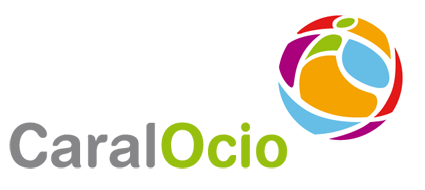 
DATOS DEL SOLICITANTE TITULAR DE LA CUENTADATOS DEL ALUMNODATOS BANCARIOSGETAFE, ____ de _______________ de _________   Firma o Nombre del solicitante titular de la cuentaINSTRUCCIONES y NORMAS A TENER EN CUENTAA ESCUELA TENIS Y PADEL CARAL OCIO para publicar imágenes en las que aparezca su hijo/a, pupilo/a, realizadas en las actividades desarrolladas, con el fin de difundirlas y promocionar las actividades de la empresa, desglosando los siguientes supuestos:1. Para publicar las imágenes en internet, en la página correspondiente del sitio web de ESCUELA TENIS Y PADEL CARAL OCIO2. Para proporcionar alguna/s foto/s de chavales en las actividades a la prensa local con objeto de difundir nuestras actividades en nuestro municipio.3. Para realizar un DVD-vídeo, de difusión. Realizando un montaje de pase continuo, utilizando imágenes, fotos o videos seleccionados, con el objeto de promocionar nuestras actividades. El vídeo se podría difundir en AMPAs, centros de enseñanza, etc.AVISO LEGALDe acuerdo a lo establecido en  34/2002, de 11 de julio, de Servicios de  de  y de Comercio Electrónico, usted puede manifestar, en cualquier momento, su deseo de NO RECIBIR puntualmente información por vía electrónica sobre servicios de ESCUELA TENIS Y PADEL CARAL OCIO que pudieran ser de su interés. Para ejercitar este derecho, puede dirigirse a nosotros en la siguiente dirección de correo electrónico: gestion@caralocio.esCONFIDENCIALIDADLe informamos que su dirección de correo electrónico, así como el resto de los datos de carácter personal que nos ha facilitado, serán objeto de tratamiento automatizado en nuestros ficheros con la finalidad de gestionar el contenido de esta comunicación, así como el de toda la documentación anexa, la agenda de contactos y las relaciones mercantiles con nuestros clientes y/o proveedores.Usted podrá en cualquier momento ejercer el derecho de acceso, rectificación, cancelación y oposición en los términos establecidos en  15/1999 mediante notificación escrita a la dirección: C/ Strauss 16; 28905 Getafe (Madrid), adjuntando copia del DNI.La información incluida en este correo electrónico es confidencial y va dirigida únicamente al destinatario del mismo. En el supuesto de que usted no fuera el destinatario, le solicitamos que nos lo indique por la misma vía o por teléfono (654 020 189) y no comunique su contenido a terceros, procediendo a su destrucción. Le informamos que está totalmente prohibida cualquier utilización, divulgación, distribución y/o reproducción de esta comunicación sin autorización expresa en virtud de  vigente. Gracias.EJERCICIO DE DERECHOSI) DERECHOS QUE PUEDEN EJERCITAR LOS USUARIOSI.I) DERECHO DE CONSULTA AL REGISTRO GENERAL DE PROTECCIÓN DE DATOSSe faculta a cualquier persona para conocer la existencia de: • Tratamiento de datos de carácter personal que sobre la misma se realizan. • Finalidad de los mismos • Identidad del responsable.El interesado podrá recabar la información del registro general de protección de datos (en adelante RGPD), de consulta pública y gratuita. En el RGPD no se depositan los datos de carácter personal que se incluyen en los tratamientos, sino simplemente las características de éstos.Para hacer efectivo este derecho, el responsable tiene la obligación de notificar estos ficheros ante el RGPD.I.II) DERECHO DE ACCESO, RECTIFICACIÓN Y CANCELACIÓN DE DATOS1) Derecho de AccesoSupone que el interesado pueda solicitar y obtener de forma gratuita sus datos de carácter personal sometidos a tratamiento para verificar si son correctos, de donde viene, para que se van a utilizar, etc. El interesado podrá ejercitar este derecho cada año, salvo que se acredite un interés legítimo al efecto, en cuyo caso podrá ejercitar dicho derecho en un número de ocasiones mayor.ESCUELA TENIS Y PADEL CARAL OCIO está obligado a informarle de los siguientes extremos:1. De que sus datos están sometidos a tratamiento.2. Del origen de dichos datos.3. De las comunicaciones realizadas o que se prevean realizar1.a) ExencionesLa empresa estará exenta de permitir esta facultad en los siguientes supuestos:Cuando el derecho se haya ejercitado en un plano inferior a doce meses desde la fecha en que se solicitó por última vez y no se acredite de forma correcta su representaciónCuando la solicitud sea formulada por persona distinta del afectado y no se acredite de forma correcta su representación.1.b) Ejercicio del derecho de accesoESCUELA TENIS Y PADEL CARAL OCIO tiene la obligación, con respecto a la información que proporcione de remitir ésta al interesado en la forma legible e inteligible, previa transcripción en claro de los datos del fichero.La información aportada por la empresa deberá comprender:Todos los datos de la base del afectado y los resultados de cualquier elaboración o proceso informático, así como de su origen.Los cesionarios de los mismos.La especificación de los usos concretos y finalidades para los que se almacenaron los datosEn el caso de que los datos provengan de fuentes diversas, relación de las mismas, identificando la información que proviene de cada una de ellas.Recibida la solicitud de acceso, ESCUELA TENIS Y PADEL CARAL OCIO, deberá resolver en el plazo de un mes, ya sea en sentido negativo (de inexistencia de datos del interesado en el tratamiento) o en sentido positivo de existencia de datos de carácter personal). En caso de que la resolución sea positiva, ESCUELA TENIS Y PADEL CARAL OCIO, deberá hacer efectivo el acceso en el plazo de los diez días siguientes a la notificación al usuario de la resolución por la cual se le informa de la existencia de datos.Transcurrido el plazo de un mes sin que de forma expresa se responda a la petición, el interesado dispone del derecho a reclamar ante la APD, que procederá a dictar resolución expresa en el plazo máximo de seis meses.2) Derecho de Cancelación y RectificaciónDa la posibilidad al interesado de exigir a ESCUELA TENIS Y PADEL CARAL OCIO, que cumpla con el principio de calidad de los datos, y solicitar que modifique los datos de carácter personal cuyo tratamiento no se ajuste a lo dispuesto en la ley y, en particular cuando tales datos resulten inexactos o incompletos, o resulten inadecuados o excesivos.El responsable del tratamiento de los datos tendrá un plazo de diez días para hacer efectivo el derecho de rectificación y cancelación del interesado.En caso de cancelación, el procedimiento se divide en dos fases:Se bloquearán los datos conservándose únicamente a disposición de las administraciones públicas, jueces y tribunales, para la atención de las posibles responsabilidades nacidas del tratamiento, durante el plazo de prescripción de éstas.Cumplido el citado plazo deberá procederse a la supresión.En caso de que el responsable del tratamiento hubiese comunicado los datos a un tercero, y estos datos fuesen rectificados o cancelados por el interesado, esta tercera persona debería cancelarlos o rectificarlos según haya sido. En el caso contrario estaría fuera de la ley, pudiéndose actuar en consecuencia.IMPORTANTE: Es muy importante atender a estos derechos ya que un interesado puede ejercer su derecho de indemnización como consecuencia del incumplimiento de lo dispuesto en la LOPD por parte del responsable o encargado del tratamiento, como por ejemplo el sufrir daños o lesiones en sus bienes o derechos.2.a) Exenciones a los derechos de rectificación y cancelación.-Existen excepciones en las que ESCUELA TENIS Y PADEL CARAL OCIO podrá mantener el tratamiento de una serie de datos incluso en contra de la voluntad del interesado.Cuando se realicen tratamientos de datos personales sin el consentimiento de los interesados por amparo legal expreso.Cuando los datos personales deban ser conservados por motivo de las relaciones contractuales entre el responsable del tratamiento y el interesado.2.b) Ejercicio de los derechos de cancelación y rectificación.-En la solicitud de cancelación, el interesado deberá indicar si revoca el consentimiento otorgado en los casos en que la revocación proceda, o si por el contrario, se trata de un dato erróneo o inexacto, en cuyo caso deberá acompañar la documentación justificativa.La solicitud de rectificación deberá indicar el dato que es erróneo y la corrección que deba realizarse, acompañando la documentación justificativa, salvo que la misma dependa exclusivamente del consentimiento de afectado.ESCUELA TENIS Y PADEL CARAL OCIO tiene la obligación de hacer efectivos los derechos de rectificación y cancelación en los diez días siguientes a la recepción de su solicitud.Transcurrido dicho plazo sin que la empresa responda de forma expresa, esta podrá entenderse desestimada. El interesado tiene, al igual que ocurre con el derecho de acceso, la posibilidad de reclamar ante la APD.Si los datos rectificados o cancelados hubieran sido cedidos o comunicados previamente, ESCUELA TENIS Y PADEL CARAL OCIO, deberá notificar la cancelación o rectificación efectuada a los cesionarios.II) PROCEDIMIENTO PARA EL EJERCICIO DE LOS DERECHOS DE ACCESO, RECTIFICACIÓN Y CANCELACIÓNAtendiendo a las especialidades expuestas en cada derecho, las características de este procedimiento son las siguientes:Los derechos de acceso, rectificación y cancelación son personalísimos y serán ejercidos por el afectado ante el responsable del fichero. Cuando el afectado esté incapacitado o sea menor de edad, podrá actuar a través de su representante legal.Son derechos independientes, por lo que no puede entenderse que el ejercicio de ninguno de ellos sea requisito previo para la práctica de otro. El ejercicio de los derechos es gratuito y se llevará a cabo mediante solicitud realizada a través de cualquier medio que permita acreditar su envío y recepción. La solicitud deberá contener:Nombre, apellidos y fotocopias del DNI u otro medio identificativos válido en derecho del interesado, y en los casos en que excepcionalmente se admita, de la persona que lo represente, así como el documento acreditativo de dicha representación.La petición en que se concreta la solicitud.Documentos acreditativos de la petición.Domicilio a efecto de las notificaciones, fecha y firma del solicitante.En el caso de que la solicitud no reúna los requisitos especificados, ESCUELA TENIS Y PADEL CARAL OCIO, se dirigirá al interesado para que proceda a la subsanación de los mismos.Además deberá contestar la solicitud, con independencia de que figuren o no los datos personales, debiendo utilizar cualquier medio que permita acreditar su envío y recepción.Y, finalmente adoptará las medidas oportunas que garanticen que la totalidad de las personas que tienen acceso a datos de carácter personal en la empresa puedan informar al interesado del procedimiento a seguir para el ejercicio de sus derechos.ESPACIO RESERVADO ORGANIZACIÓN DE LA ESCUELA DE TENIS Y PADEL CARAL OCIOPOLIDEPORTIVO / AYUNTAMIENTO:………………………………………………...                                     ACTIVIDAD:___________________		 			        Nª ABONADO:___________HORARIO:________________ DÍAS:_______________________SOLUCITUD DE INGRESODOMICILIACIÓN DE RECIBOSTELEFONO: 654.020.189CORREO ELECTRONICO: gestion@caralocio.eswww.caralocio.esNombre:         N.I.F.:        Primer Apellido :  Segundo Apellido:   Fecha de Nacimiento:   / / Dirección particulares:  C.P:                   Población:  Tfno particular:  	Móvil:  E-Mail:   Nombre:             N.I.F.:  Primer Apellido :  Segundo Apellido:   Fecha de Nacimiento:  / / Dirección particulares:  C.P:          Población:  Tfno particular:     Móvil:  E-Mail:   IBANIBANIBANIBANCódigo EntidadCódigo EntidadCódigo EntidadCódigo EntidadCódigo SucursalCódigo SucursalCódigo SucursalCódigo SucursalD.C.D.C.Número de CuentaNúmero de CuentaNúmero de CuentaNúmero de CuentaNúmero de CuentaNúmero de CuentaNúmero de CuentaNúmero de CuentaNúmero de CuentaNúmero de Cuenta